OBAVIJEST UČENICIMA – UČENIČKI SERVIS – UČENIČKA ISKAZNICARedovni učenici koji će povremeno odrađivati poslove tijekom školskih praznika obavezni su napraviti učeničku iskaznicu. Za iskaznicu potrebno je dostaviti na e-mail škole:Preslik uplate naknade za izradu iskaznice (Potvrdu možete i slikati mobitelom. Molimo da bude dobro vidljiva!)Osobnu fotografiju Ispunjene obrasce prijave (Suglasnost roditelja za maloljetnog učenika/cu i Obrazac prijave)Cijena ispisa i uveza:20,00 KN – UČENIČKA ISKAZNICAPODACI ZA UPLATU:Gospodarska škola Istituto ProfessionaleŠkolski Brijeg 152460 BujeIBAN: HR5223800061145005949e-mail škole: skola@ss-gospodarska-buje.skole.hrPRIMJER POPUNJAVANJA UPLATNICE 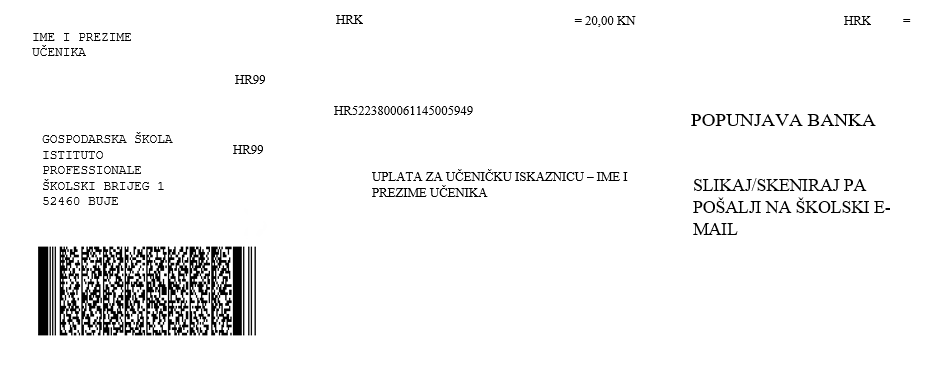 